Dato & Sted 	____________________________________________________Nedenstående hund tilmeldes (sæt krydser):SPORPRØVE   __3 timer / 400 meter __ 20 timer / 400 meter. ___20 timer/1000 meter                             Prøven ønskes aflagt med        Færtsko □      Dråbe □Hundefører:____________________________________Apporteringsprøve __Hundefører:____________________________________Priser: Sporprøve og apporteringsprøve 300 kr, pr prøve. Beløb____________kr. er overført til (sæt kryds): ___ MobilePay til 40917 mærket medl.nr. og stævne  ___ Danske Bank reg. 4727 konto 3421136939 mærket medl.nr.Er hunden ikke registreret i DJRTK eller JRTCGB affilieret klub skal kopi af stambog sendes til pernilla@djrtk.dk forud for tilmelding. FCI og DKK-registrerede hunde kan ikke stilles til prøver.Der kan ikke eftertilmeldes.Tilmeldingen mailes til: staevne@djrtk.dk      		UNDLAD VENLIGST AT KONVERTERE TIL PDF! 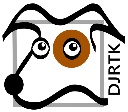 Dansk Jack Russell Terrier Klub stiftet 1984BRUGSPRØVEHundens reg. nr.Hundens stambogsnavnFødselsdatoKønMors stambogsnavnReg. nr.Fars stambogsnavnReg. nr.Ejers navnMedl. nr.Ejers mailadresseTlf.AdressePostnummerBy